PILOT DUURZAAMHEIDSTRAINING VOOR DE AGRO- EN FOODSECTORWe nodigen jullie graag uit om deel te nemen aan onze pilottraining in Bleiswijk op 23 januari 2020Duurzaamheid, een license-to-produceGedurende de afgelopen 3 maanden is in samenwerking met Sustainable Aquaculture Solutions (SAS) en Q-Point B.V. een duurzaamheidstraining ontwikkeld.Aanmelden kan via Olivia Ansenk (Q-Point) o.ansenk@q-point-bv.nl.Samen met collega’s komen kan ook. 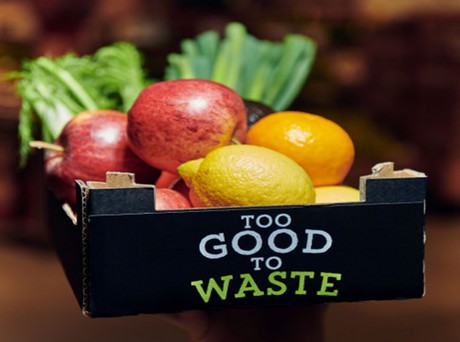 